Комплекс упражнений для девушек на рельеф  http://www.tvoytrener.com/doma/devyshki_syperseti.php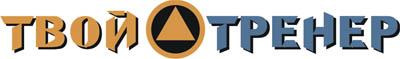 ИНДИВИДУАЛЬНЫЙ КОМПЛЕКС УПРАЖНЕНИЙЗаказать индивидуальный комплекс упражнений от Тимко Ильи (автора этого тенировочного плана и всех планов на сайте) вы можете здесь:http://www.tvoytrener.com/sotrydnichestvo/kompleks_upragnenii.phpЭтот план есть в нашем приложении «ТВОЙ ТРЕНЕР»НАШИ  БЕСПЛАТНЫЕ  КНИГИОБРАЩЕНИЕ  СОЗДАТЕЛЯ САЙТАЕсли вам понравился план тренировок - поддержите проект.
Команда нашего сайта делает всё возможное, чтобы вся информация на нём была абсолютно бесплатной для вас. И я надеюсь, что так будет и дальше. Но денег, что приносит проект, недостаточно для  его полноценного развития.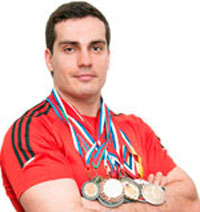 Реквизиты для перевода денег вы можете посмотреть здесь: http://www.tvoytrener.com/sotrydnichestvo/poblagodarit.php (С уважением, создатель и автор сайта Илья Тимко.)ТРЕН.  1 (пресс, бёдра, ягодицы)1 НЕДЕЛЯ2 НЕДЕЛЯ3 НЕДЕЛЯ4 НЕДЕЛЯ5 НЕДЕЛЯ6 НЕДЕЛЯ7 НЕДЕЛЯРазминка 5–10 минут Скручивания лёжа на полу (4х10-15) +Подъём ног сидя(4х10-15)Выпады с гантелями(4х10-15) +«Мостик» лёжа на полу(4х10-15)Приседания со штангой(4х10-15) +Выпады в бок(4х10-15)Заминка 2-5 минутТРЕН. 2 (ягодицы, грудь, спина)Разминка 5–10 минутТяга становая с гантелями (4х10-15) +Наклоны со штангой стоя(4х10-15)Отжимания от лавки широким хватом (4х10-15) +Разводы лёжа с гантелями (4х10-15)Тяга гантелей в наклоне(4х10-15) +Пуловер лёжа с гантелей(4х10-15)Заминка 2-5 минутТРЕН.  3 (пресс, руки)Разминка 5–10 минутСкручивания лёжа на полу (4х10-15) +Подъём ног лёжа(4х10-15)Отжимания от лавки сзади (4х10-15) +Французский жим с гантелей стоя (4х10-15)Тяга 1-й гантели в наклоне (4х10-15) +Сгибание рук со штангой стоя (4х10-15)Заминка 2-5 минутТРЕН. 4 (бёдра, ягодицы, плечи)Разминка 5–10 минутЗашагивания на подставку с гантелями (4х10-15) +Разгибание бедра лёжа на полу (4х10-15)Жим штанги стоя с груди(4х10-15) +Махи гантелями в стороны (4х10-15)Жим штанги стоя из-за головы (4х10-15) +Махи гантелями вперёд(4х10-15)Заминка 2-5 минут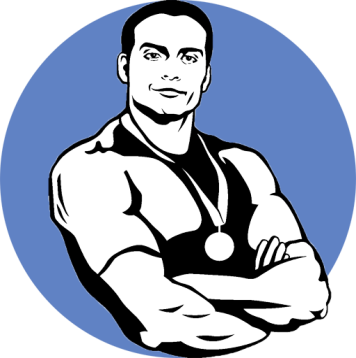 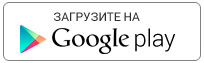 https://play.google.com/store/apps/details?id=com.tvoytrener.timkoilia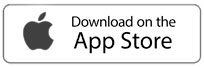 https://itunes.apple.com/ru/app/%D1%82%D0%B2%D0%BE%D0%B9-%D1%82%D1%80%D0%B5%D0%BD%D0%B5%D1%80/id1299904851?mt=8 Версия для компаhttps://yadi.sk/d/MEPa9xnB3R98By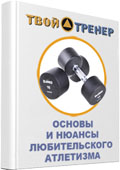 http://tvoytrener.com/kniga_tvoytrener.php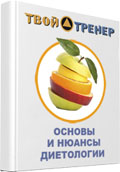 http://tvoytrener.com/kniga_tvoytrener2.phphttp://tvoytrener.com/kniga_tvoytrener3.php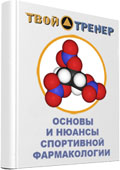 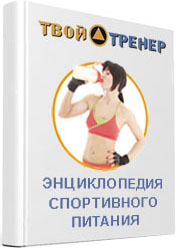 http://tvoytrener.com/kniga_tvoytrener5.php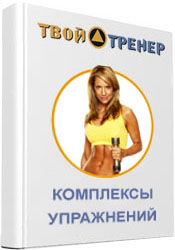 http://tvoytrener.com/kniga_tvoytrener6.phphttp://tvoytrener.com/kniga_tvoytrener4.php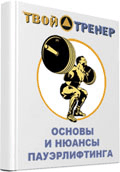 